Организация досуга в библиотеках Мурашинского районаУже более 10 лет при Мурашинской центральной районной библиотеке работает клуб «Встреча». Его участники – люди «серебряного возраста», которые уже вышли на пенсию. В окружающем мире сейчас остро не хватает позитива, поэтому люди ждут проникновенного доброго слова, душевного участия. «Встреча», вселяя оптимизм, дарит положительные эмоции, приятное общение и ощущение своей нужности и полезности, защищает от одиночества и равнодушия. В 2018 году гостей клуба «Встреча» приветствовали на музыкальных и тематических вечерах  «Сегодня праздник у девчат»,  «Они прошли дорогами войны»,  поэтической горнице   «О вятском крае с любовью».   Появилась у клуба и своя замечательная традиция – поздравление именинников. Это прекрасная возможность узнавать что-то новое о людях, которые вроде бы давно знакомы между собой и, конечно, радовать их творческими подарками. Такие тематические вечера сближают и объединяют.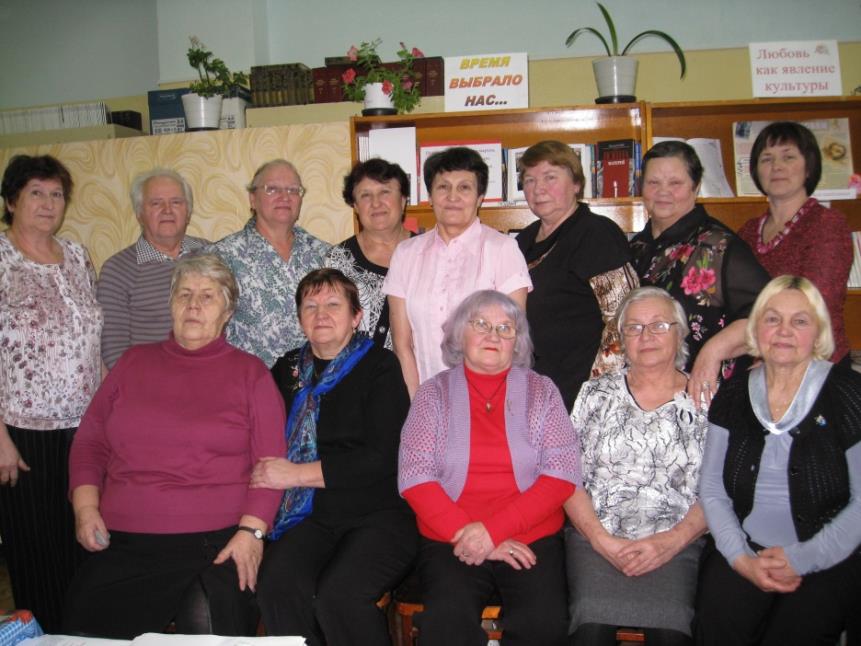 Увлекательные вопросы и оригинальные ответы, азарт соперничества, радость побед – без всего этого невозможно представить занятия библиотечного клуба «Читаем. Учимся, Играем».  Клуб работает при детском абонементе   Мурашинской центральной районной библиотеки  для учащихся  третьих классов.В течение первого полугодия ребята стали участниками литературного часа «В стране фантазий и проказ», искали ответы  в  интерактивном квесте «Двенадцать книжных записок», проявили себя ловкими и находчивыми в игровой программе «По плечу победа смелым».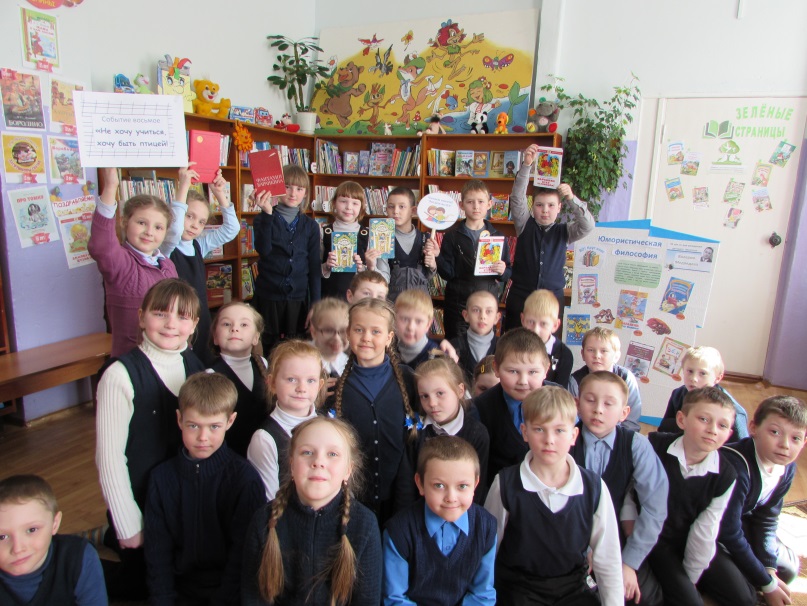 Клуб «ЧитаемУчимсяИграем»Интеллектуальная направленность работы у библиотечных клубов «Ровесник» и «Юность» (Мурашинская центральная районная библиотека), в их заседаниях участвуют  учащиеся 11 классов. Наиболее запоминающимся получилось мероприятие, посвящённое предвыборной кампании - деловая игра "Если бы я был Президентом...".  Юноши и девушки выдвигали своих кандидатов на пост главы государства, знакомились с программами своих кандидатов и, конечно, голосовали. Также они смогли проявить свою эрудицию в интерактивной викторине, которая  состояла из двух блоков: "Я избиратель" и "Президентский пул". Благодаря сотрудникам  библиотеки школьники освежили знания   основных  аспектов  избирательного права и даже открыли для себя что-то новое.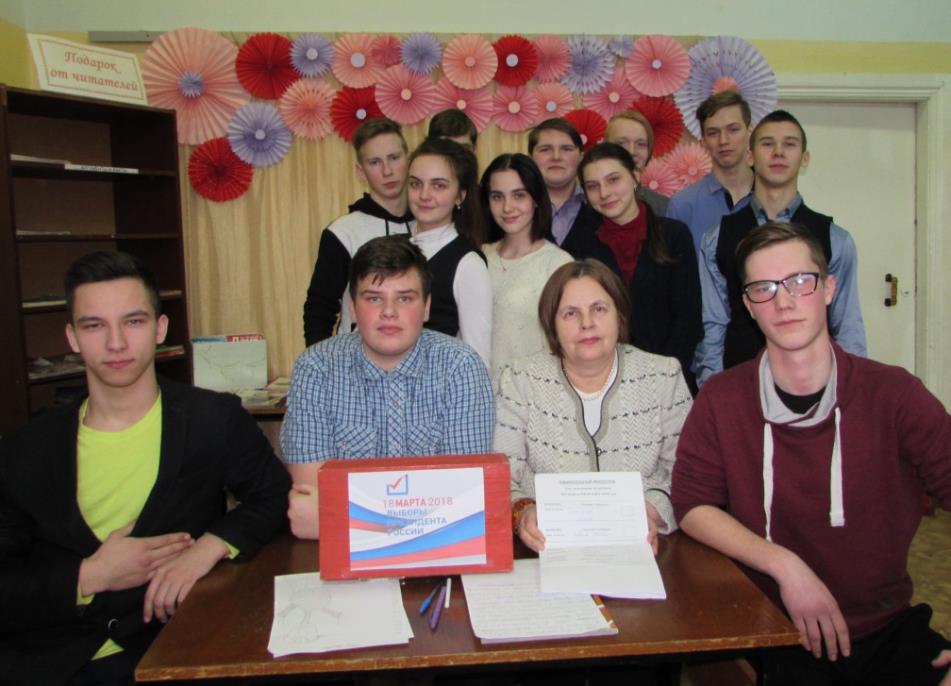 Клуб «Ровесник»При Безбожниковской сельской библиотеке организована работа клуба «Литературный лицей». Клуб	создан	 в 1998 году. Цель: активизировать чтение детей в клубе путём привлечения их к систематическому посещению библиотеки.Девиз участников клуба: «Не ленись, дружок, читать – будешь очень много знать и на вопросы отвечать».Беседа – диалог  «Что такое красивый поступок?», диалог – размышление  «Можно,  нельзя, нужно», краеведческий час «Родная земля дарит вдохновение» - это занятия библиотечного клуба.Информацию подготовила заведующая отделом инновационно-методической и информационной работы ЦБ г. Мураши Н.В. Криницына Директор МКУК «Мурашинская МБС»  О.А. Плехова